Nome: _________________________________________________________ Data:______________ 9º anoLíngua Portuguesa – Produção de textoLeia o trecho seguinte com atenção:Agora, você irá escrever um final para esse trecho narrativo. Você deve escolher uma destas duas conhecidas personagens das histórias em quadrinhos para entrar na sequência da narrativa:REGRAS: A continuação precisa fazer sentido e conter, no máximo, 4 parágrafos. Não esqueça de usar as pontuações de forma adequada e escrever de acordo com a ortografia correta das palavras. Para isso, releia o seu texto e faça os ajustes necessários.          — Vamos, aproximem-se, jovens heróis! Ninguém quer se bater comigo? Todos terão sua vez. E então, quem vai abrir a lista? O senhor, cavalheiro? Não? E o senhor? Também não? Aproveitem, porque o primeiro candidato será despachado pela minha espada com honras especiais. Vamos lá: quem quiser morrer, levante o braço. Alguém se habilita?        Ao ouvir esse desafio....BATMAN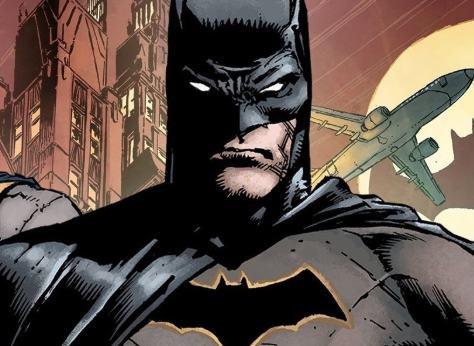 MÔNICA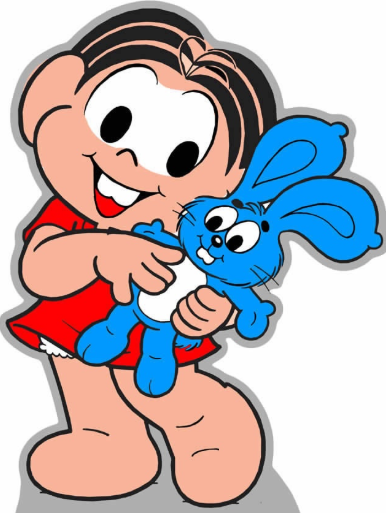 